português – Interpretação de texto - girafaESSA ATIVIDADE SERÁ FEITA ONLINE.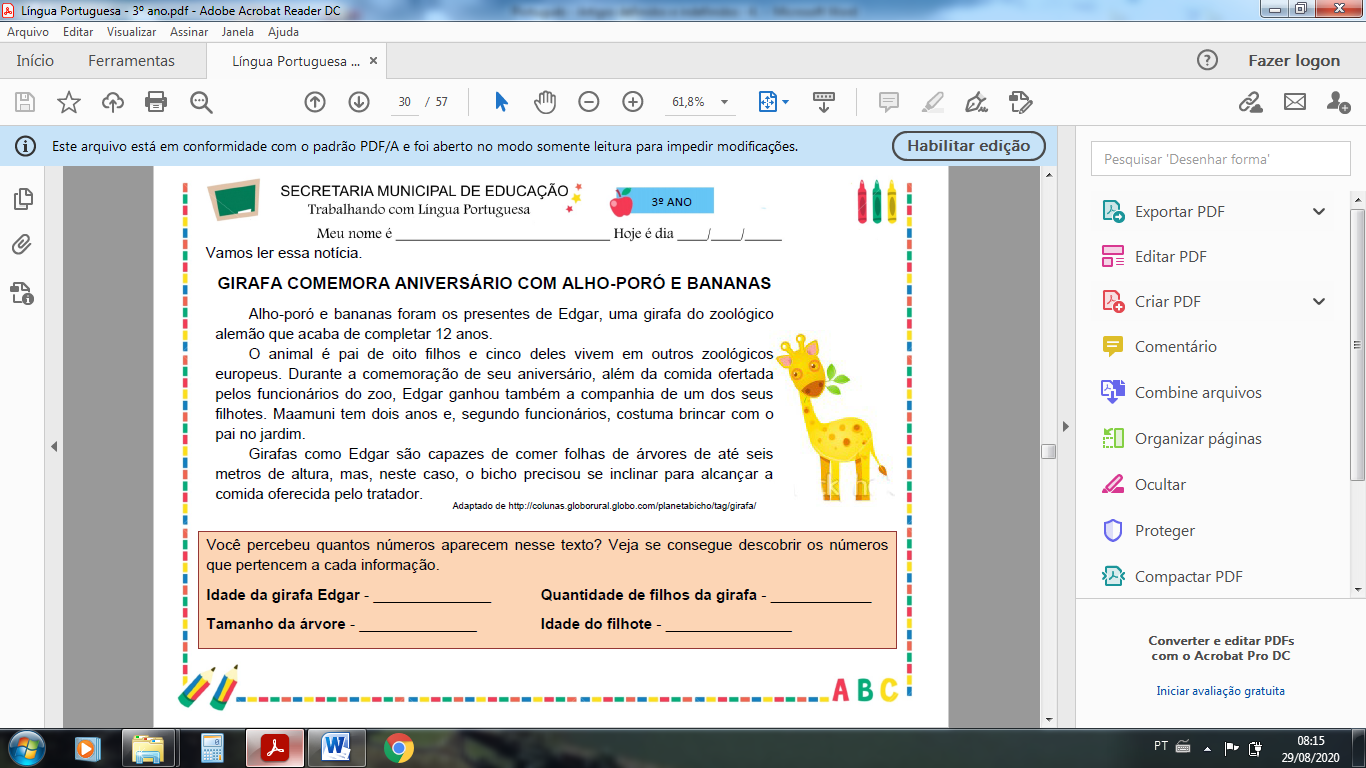 2. Por que a girafa Edgar ganhou alho - poró e  bananas?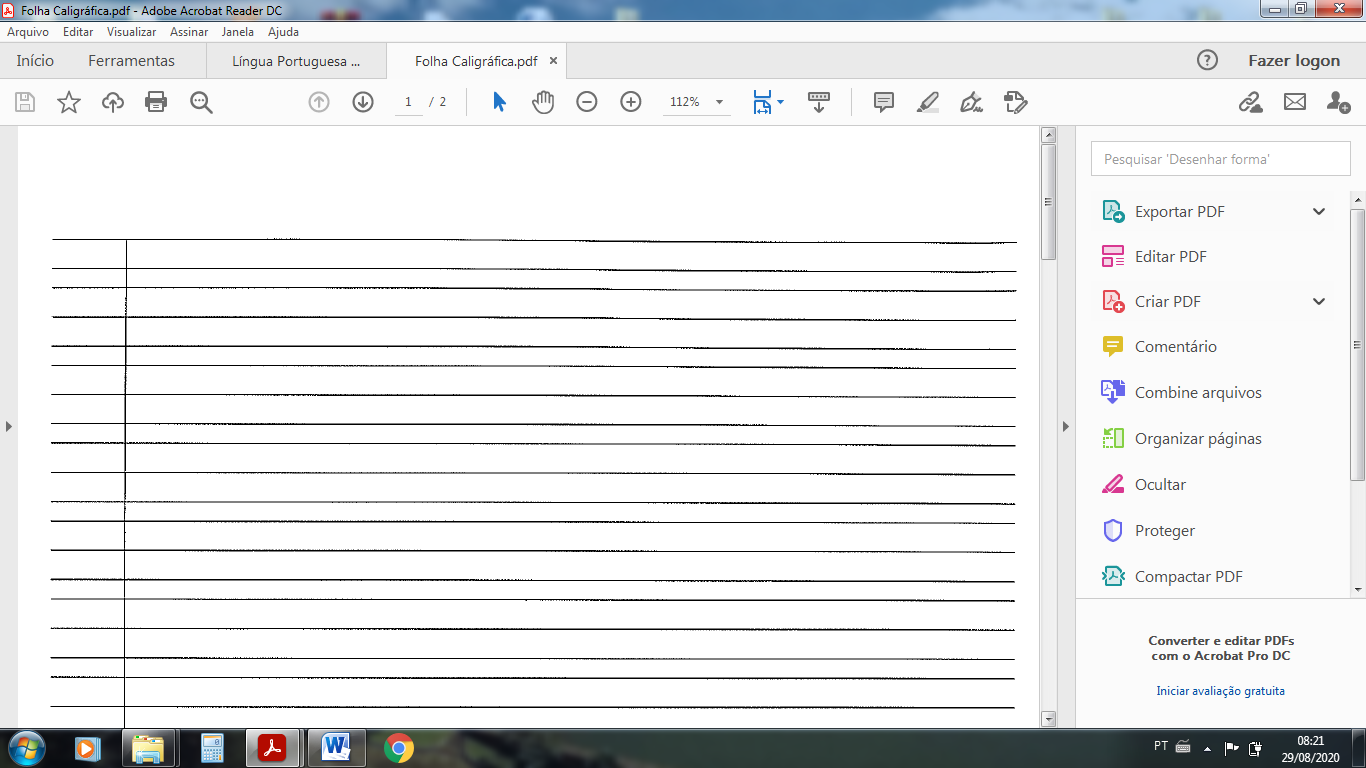 3. Além de comidas, o que mais a girafa Edgar ganhou de presentes?4. Você já foi ao zoológico? O que você viu por lá? 5.  Que tal procurar no dicionário as palavras:COMPANHIA 	INCLINAR5.  Como  se escreve? Junto ou separado? Você consegue organizar esse trecho da notícia sobre a girafa. Veja o texto que você acabou de ler.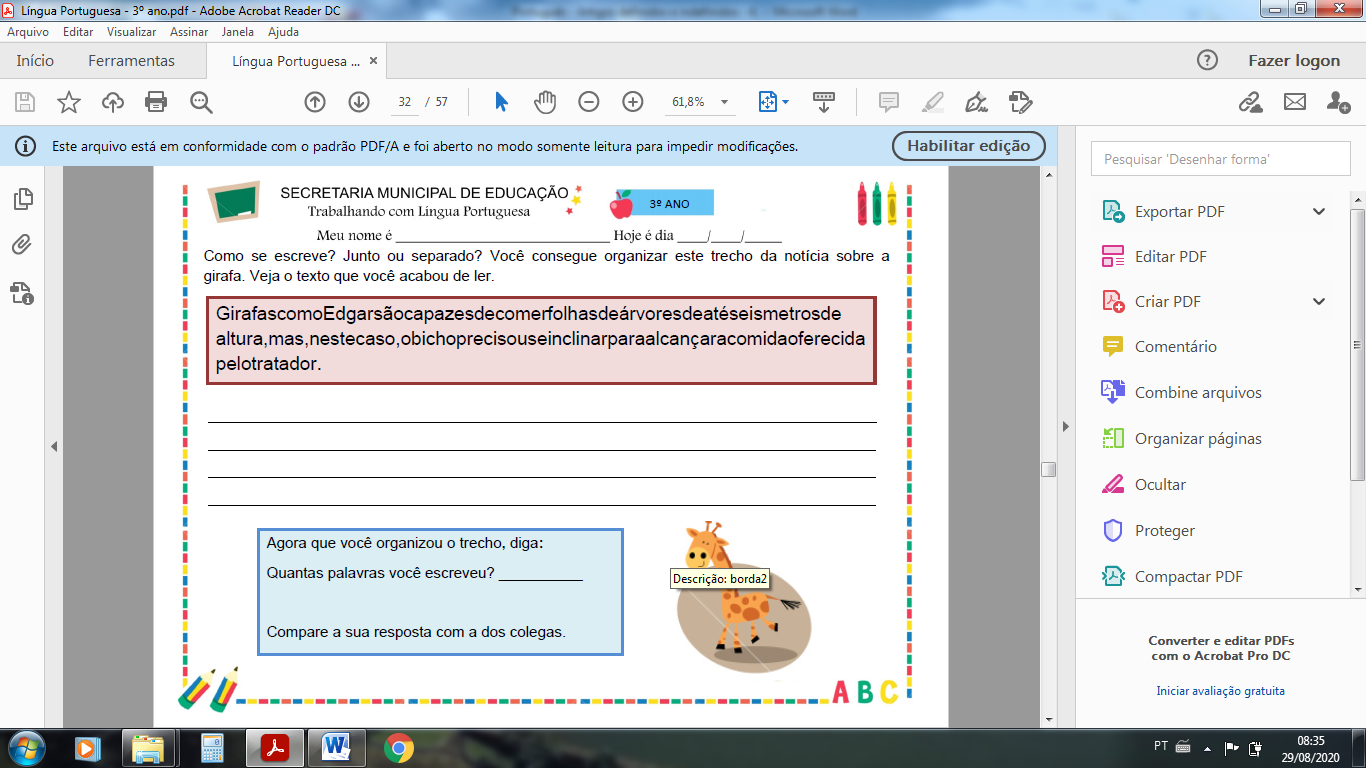 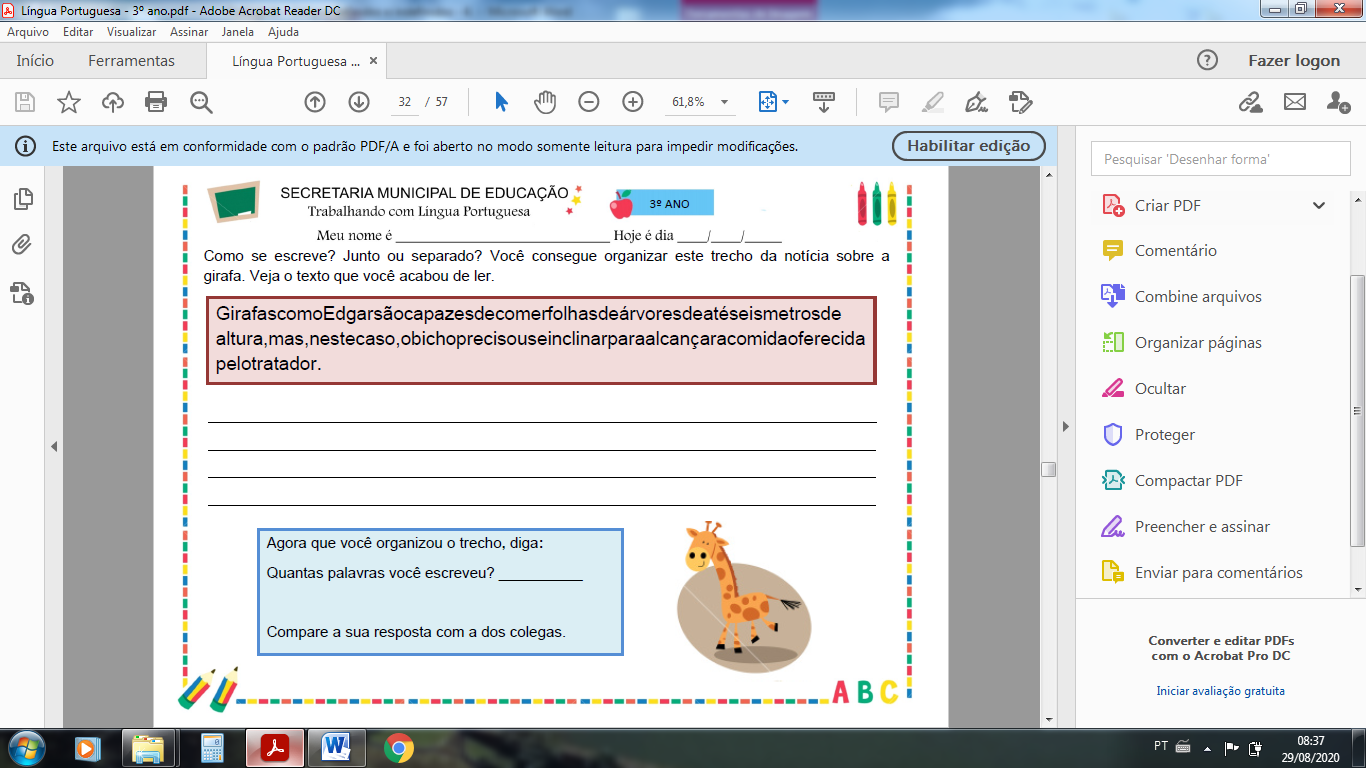 